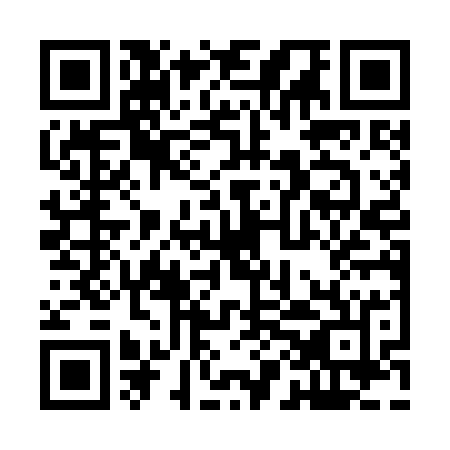 Prayer times for Bald Hill Crossing, Maine, USAMon 1 Jul 2024 - Wed 31 Jul 2024High Latitude Method: Angle Based RulePrayer Calculation Method: Islamic Society of North AmericaAsar Calculation Method: ShafiPrayer times provided by https://www.salahtimes.comDateDayFajrSunriseDhuhrAsrMaghribIsha1Mon3:195:0612:474:528:2710:152Tue3:195:0712:474:528:2710:143Wed3:205:0812:474:528:2610:144Thu3:215:0812:474:528:2610:135Fri3:225:0912:474:528:2610:126Sat3:235:1012:484:528:2510:127Sun3:245:1012:484:528:2510:118Mon3:255:1112:484:528:2510:109Tue3:265:1212:484:528:2410:0910Wed3:275:1212:484:528:2410:0811Thu3:295:1312:484:528:2310:0812Fri3:305:1412:484:528:2210:0713Sat3:315:1512:494:528:2210:0514Sun3:325:1612:494:528:2110:0415Mon3:345:1712:494:528:2110:0316Tue3:355:1712:494:528:2010:0217Wed3:365:1812:494:528:1910:0118Thu3:385:1912:494:528:1810:0019Fri3:395:2012:494:518:189:5820Sat3:405:2112:494:518:179:5721Sun3:425:2212:494:518:169:5622Mon3:435:2312:494:518:159:5423Tue3:455:2412:494:508:149:5324Wed3:465:2512:494:508:139:5125Thu3:485:2612:494:508:129:5026Fri3:495:2712:494:508:119:4827Sat3:515:2812:494:498:109:4728Sun3:525:2912:494:498:099:4529Mon3:545:3012:494:498:089:4430Tue3:555:3112:494:488:079:4231Wed3:575:3212:494:488:059:40